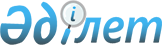 О внесении изменений в приказ Министра внутренних дел Республики Казахстан от 16 февраля 2001 года N 141 "Об утверждении Инструкции "О порядке выдачи разрешения на использование объектов и помещений в сфере оборота наркотических средств, психотропных веществ и прекурсоров"
					
			Утративший силу
			
			
		
					Приказ Министра внутренних дел Республики Казахстан от 25 июля 2006 года N 373. Зарегистрирован в Министерстве юстиции Республики Казахстан 1 августа 2006 года N 4324. Утратил силу приказом Министра внутренних дел Республики Казахстан от 12 ноября 2015 года № 918      Сноска. Утратил силу приказом Министра внутренних дел РК от 12.11.2015 № 918.      В целях реализации законов Республики Казахстан " О частном предпринимательстве" и " Об органах внутренних дел Республики Казахстан",  ПРИКАЗЫВАЮ: 

      1. Внести в  приказ Министра внутренних дел Республики Казахстан от 16 февраля 2001 года N 141 "Об утверждении Инструкции "О порядке выдачи разрешения на использование объектов и помещений в сфере оборота наркотических средств, психотропных веществ и прекурсоров" (зарегистрированный в Реестре государственной регистрации нормативных правовых актов N 1426, опубликованный в Бюллетене нормативных правовых актов центральных исполнительных и иных государственных органов Республики Казахстан, 2001 год, N 18), следующие изменения: 

      абзац первый пункта 2 изложить в следующей редакции: 

      "2. Председателю Комитета административной полиции Министерства внутренних дел Республики Казахстан, начальникам Департаментов внутренних дел городов Астана и Алматы, областей и на транспорте:"; 

      в Инструкции "О порядке выдачи разрешения на использование объектов и помещений в сфере оборота наркотических средств, психотропных веществ и прекурсоров", утвержденной указанным приказом: 

      в пункте 100 слова "ГУВД, УВД областей и городов" заменить словами "Департаментов внутренних дел городов Астана и Алматы, областей"; 

      пункт 102 изложить в следующей редакции: 

      "102. Органы внутренних дел осуществляют проверки объектов и помещений первой, второй, третьей и четвертой групп на предмет их соответствия требованиям технической укрепленности и оснащению средствами охранной, пожарной и тревожной сигнализацией, а также соответствия списку лиц, допущенных к работе с наркотическими средствами, психотропными веществами, прекурсорами в сроки, установленные пунктом 5 статьи 11-1 Закона Республики Казахстан "Об органах внутренних дел Республики Казахстан"."; 

      второе предложение пункта 103 изложить в следующей редакции: 

      "Акт предварительно регистрируется в территориальных подразделениях Комитета по правовой статистике и специальным учетам Генеральной прокуратуры Республики Казахстан (далее - КПСиСУ), на территории городов и районов, не имеющих подразделений КПСиСУ, регистрация производится у прокуроров этих городов и районов.". 

      2. Председателю Комитета административной полиции Министерства внутренних дел Республики Казахстан, начальникам Департаментов внутренних дел городов Астана и Алматы, областей и на транспорте организовать изучение настоящего приказа сотрудниками соответствующих служб с принятием зачетов и обеспечить его неукоснительное исполнение. 

      3. Контроль за исполнением настоящего приказа возложить на вице-министра внутренних дел Республики Казахстан генерал-майора полиции Шпекбаева А.Ж., Комитет административной полиции Министерства внутренних дел Республики Казахстан (Туксаитов К.Т.). 

      4. Настоящий приказ вводится в действие по истечении десяти дней со дня его первого официального опубликования.       Министр       "СОГЛАСОВАНО" 

Министр здравоохранения 

  Республики Казахстан 

  ____________________ 

    26 июля 2006 года 
					© 2012. РГП на ПХВ «Институт законодательства и правовой информации Республики Казахстан» Министерства юстиции Республики Казахстан
				